Allgemeines:Nach dem neuen Pflegeberufegesetz ist jeder Betrieb, der praktisch ausbilden möchte, verpflichtet, ein Ausbildungskonzept und individuelle Ausbildungspläne der einzelnen Schülerinnen und Schüler vorzulegenDer Ausbildungsplan beinhaltet konkrete, inhaltliche zu vermittelnde Themen (für den / die einzelnen Schüler / Schülerin): Was wird wann, wie durch wen vermittelt?Anm: mit dem Praxisbegleitheft  sowie dem Praxis- / Theorieplan  ist im Grunde ein individueller Ausbildungsplan für die SchülerInnen dokumentiert. Mit dem Erstellen von individuell auszuwählenden / festzulegenden  Lernaufgaben sowie deren Dokumentation im Begleitheft ist die individuelle Praxisausbildung gewährleistet.Das Ausbildungskonzept beschreibt alle Voraussetzungen und Umstände des Betriebes, welche die Ausbildung betreffenDas Ausbildungskonzeptbeinhaltet:die Ausbildungsziele,die Einstellungsanforderungen für Auszubildende,die sachliche und personelle Ausstattung,die Planung und Durchführung der Ausbildung,die Beendigung der Ausbildung.Die folgende Gliederung ist als Vorschlag zu verstehen! Individuelle Änderungen und Gestaltung sind selbstverständlich möglich!Hilfen für die Erstellung eines Ausbildungskonzeptes im Betrieb:https://www.pflegeausbildung.net/fileadmin/de.altenpflegeausbildung/content.de/Publikationen/Broschuere_Arbeitshilfe_Pflegeeinrichtungen.pdf https://www.deqa-vet.de/dokumente/pdf/2-7_QSP_Ausbildungskonzept.pdf Gliederungsvorschlag für ein Ausbildungskonzept am Lernort Praxis1. Vorwort / Einleitung2. Rahmenbedingungen Rechtliche Grundlagen Kooperationen mit Pflegeschulen Voraussetzungen für ein Ausbildungsverhältnis Formale Ausstattung/ PraxisbegleitheftAusbildungszieleRechte und Pflichten der Auszubildenden Rechte und Pflichten des Trägers der praktischen Ausbildung3.Ausbildungsstruktur4. Ausbildungsplanung4.1 Praxisbesuche/ Sichtstunden seitens der Pflegeschule4.2 Beurteilung der Praxiseinsätze 4.3 Fehlzeitenregelung5. Personelle und arbeitsorganisatorische Voraussetzungen6. Gestaltung der Praxisanleitung7. Teilnahme an Fortbildungen 8. Gesprächsaustausch9. Begriffserklärung 10. Literaturliste: Achtung!! Alle Übernahmen von Texten / Textbausteinen müssenn zusätzlich im Text korrekt zitiert werden!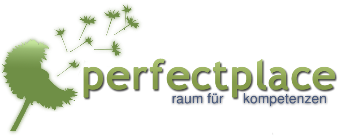 Kurs H058 / Lorenschat Einen Ausbildungsplan am Praxislernort erstellenName:Datum: 